урок прошёл отлично.                                                                                    урок прошёл хорошо.                              урок прошёл  неплохо.  Многое знаю и умею.                                                                                  Я многое знаю и умею.                            Знаю и умею мало.                                  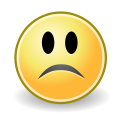 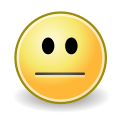 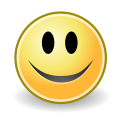 